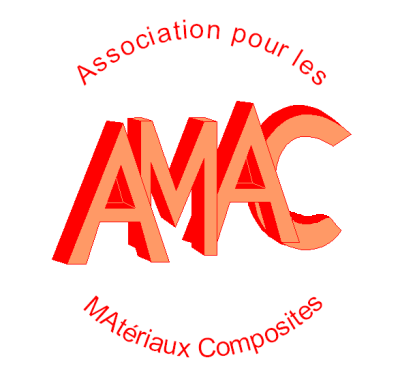 Journées Nationales des Composites 21JOURNEE DE FORMATION « DURABILITE DES COMPOSITES »4 Juillet 2019, Bordeaux INP (site de Talence)BULLETIN D’INSCRIPTIONInscription gratuite pour les participants aux JNC 21 mais obligatoire avant le 15 juinMerci de renvoyer le présent document complété à etienne.pruliere@u-bordeaux.frCOORDONNÉESPrénom : Nom :Organisme : Adresse : Ville : Code postal :Courrier électronique : Téléphone :REPASIndiquer si vous serez présent au repas du midi le 4 juillet : ☐ oui   ☐ nonINFORMATIONS COMPLEMENTAIRES